El Consejo Directivo de la Superintendencia del Sistema Financiero, a efecto de darle cumplimiento a los artículos 6, 7, 12 y 78 de la Ley de Sociedades de Seguros, emite el: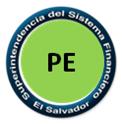 INSTRUCTIVO SOBRE LA TRANSFERENCIA DE ACCIONES DE SOCIEDADES DE SEGUROSOBJETOEl objeto de este Instructivo es el de regular la autorización para adquirir acciones de las sociedades de seguros, en un porcentaje superior al uno por ciento (1%) del capital social de la entidad emisora y establecer los procedimientos y requisitos que deben cumplir las sociedades de seguros, derivados de la transferencia de acciones. Cuando en este Instructivo se mencione a la Superintendencia, se entenderá que se trata de la Superintendencia del Sistema Financiero.REQUERIMIENTO DE INFORMACIÓN PARA ADQUIRIR ACCIONES EN EXCESO DEL 1% DEL CAPITAL SOCIALLas personas naturales y jurídicas deben solicitar autorización para la adquisición de acciones de una sociedad de seguros, cuando la nueva adquisición ocasione que el accionista sea titular de más del uno por ciento (1%) del capital accionario de la respectiva entidad y por cualquier incremento cuando ya sean propietarias de un porcentaje superior al uno por ciento (1%). (1)Para la determinación del porcentaje mencionado en el inciso anterior, se sumará a la participación propia del solicitante, la proporción que le corresponda; cuando este participe en el patrimonio de personas jurídicas que sean accionistas de la sociedad de seguros. (2)Las personas naturales deben presentar solicitud conforme al modelo 1 y las personas jurídicas conforme al modelo 2, los cuales se adjuntan al presente Instructivo.La solicitud y documentación podrán ser presentadas a través de los medios que ponga a disposición la Superintendencia, los cuales podrán ser electrónicos. En todo caso, el plazo al que se refiere el primer inciso del numeral 4 Romano II del presente Instructivo empezará a contar a partir del día hábil siguiente de haber presentado la solicitud. (2)Cuando la transferencia de acciones sea de las que requieren autorización según las regulaciones de este Instructivo (1), la respectiva entidad deberá obtener previamente a la inscripción en el libro de accionistas, certificación de la autorización correspondiente otorgada por la Superintendencia.Recibida la solicitud de autorización para adquirir acciones en exceso del 1% del capital social, la Superintendencia procederá a verificar el cumplimiento de los requisitos definidos en la Ley de Sociedades de Seguros y en el presente Instructivo, disponiendo de hasta veinte días hábiles para la autorización o denegatoria de la solicitud. (2)Si la solicitud no viene acompañada de la información completa y en debida forma de acuerdo a lo establecido en el numeral 2 del presente Instructivo, la Superintendencia ante la falta de requisitos necesarios, podrá requerir a la entidad, que en el plazo de diez días hábiles contados a partir del día siguiente al de la notificación, presente los documentos que faltaren, plazo que podrá ampliarse a solicitud de los interesados cuando existan razones que así lo justifiquen. (2)La Superintendencia en la misma prevención indicará a la entidad, que si no completa la información en el plazo antes mencionado, procederá sin más trámite a archivar la solicitud, quedándole a salvo su derecho de presentar una nueva solicitud. (2)Si luego del análisis de la documentación presentada de acuerdo a lo establecido en el numeral 2 del presente romano, la Superintendencia tuviere observaciones o cuando la documentación o información que haya sido presentada, no resultare suficiente para establecer los hechos o información que pretenda acreditarse, la Superintendencia prevendrá a los solicitantes para que subsanen las deficiencias que se les comuniquen o presenten documentación o información adicional que se les requiera. (2)La entidad dispondrá de un plazo máximo de diez días hábiles, contados a partir del día siguiente al de la notificación, para solventar las observaciones o presentar la información requerida por la Superintendencia. (2)La Superintendencia podrá mediante resolución fundamentada, ampliar hasta por otros diez días hábiles el plazo señalado en el inciso anterior, cuando la naturaleza de las observaciones o deficiencias prevenidas lo exijan. (2)4-A Los solicitantes podrán presentar a la Superintendencia una solicitud de prórroga del plazo señalado en el inciso quinto del numeral 4 del presente romano, antes del vencimiento de dicho plazo, debiendo expresar los motivos en que se fundamenta y proponer, en su caso, la prueba pertinente. (2)El plazo de la prórroga no podrá exceder de diez días hábiles e iniciará a partir del día hábil siguiente a la fecha de vencimiento del plazo original. (2)4.-B El plazo de veinte días señalado en el inciso primero del numeral 4 del presente romano, se suspenderá por los días que medien entre la notificación del requerimiento de información o documentación a que se refiere los incisos segundo y quinto del referido numeral, hasta que se subsanen las observaciones requeridas por la Superintendencia. (2)Las sociedades de seguros deben informar a la Superintendencia, sobre la transferencia de acciones inscritas en el libro de accionistas en el mes anterior, dentro de los primeros cinco días hábiles del mes inmediato siguiente.Al cierre de cada ejercicio y en un plazo no mayor de treinta días del siguiente ejercicio, deben remitir el listado de accionistas.La información a que se refieren los dos párrafos anteriores debe ser proporcionada con base a la normativa que para tales efectos emita el Banco Central de Reserva de El Salvador, por medio de su Comité de Normas. (2)AUTORIZACIÓNUna vez presentada la documentación completa y en debida forma, la Superintendencia, resolverá sobre lo solicitado; resolución que se comunicará al interesado y a la correspondiente sociedad de seguros, en un plazo máximo de tres días hábiles, a partir de la fecha en que fue emitida la resolución. (2)La Superintendencia denegará la solicitud a personas que se encuentren en alguno de los casos siguientes:Insolventes o declarados en quiebra, mientras no hayan sido rehabilitados y los que hubieren sido calificados judicialmente como responsables de una quiebra dolosa o culposa;Los condenados por delitos contra el patrimonio o contra la hacienda pública, cuando la sentencia haya sido ejecutoriada;Los directores, funcionarios o administradores de una sociedad de seguros u otra institución del Sistema Financiero, que haya incurrido en deficiencias patrimoniales del veinte por ciento o más del mínimo requerido por la ley o que hayan requerido aportes del Estado para su saneamiento o que haya sido intervenida por la entidad fiscalizadora respectiva. En cualquier caso, deberá demostrarse la responsabilidad para que se haya dado la situación;Los deudores del Sistema Financiero Salvadoreño por créditos a los que se les haya constituido reserva de saneamiento del cincuenta por ciento o más del saldo, mientras persiste la irregularidad del crédito; yLos que hayan participado directa o indirectamente en infracción grave de las leyes y demás normas que rigen el Sistema Financiero.Lo establecido en los literales anteriores, también se aplicará respecto del cónyuge y parientes del primer grado de consanguinidad del solicitante. (2)Cuando el solicitante sea una persona jurídica se aplicará lo establecido en este numeral, a cada uno de los socios o accionistas que tengan participación igual o mayor al veinticinco por ciento en el patrimonio de la sociedad de que se trate. (1) Asimismo, la Superintendencia denegará la solicitud cuando derivado de esta, se incumpla el requerimiento relativo a que la propiedad de las acciones de las sociedades de seguros constituidas en El Salvador, deba mantenerse como mínimo en un setenta y cinco por ciento de forma individual o conjunta en las clases de personas que se establecen en el artículo 6 de la Ley de Sociedades de Seguros. (2)OTRAS DISPOSICIONES Y VIGENCIALa autorización que emita la Superintendencia, deberá señalar la cantidad de acciones que se faculta adquirir al solicitante. (1)Cuando las acciones hayan sido adquiridas sin la correspondiente autorización de la Superintendencia, no tendrán derecho a voto, circunstancia que se hará constar en el acta de asamblea de accionista. Esta disposición no será aplicable en el caso que las acciones hayan sido registradas en el libro correspondiente a favor del accionista antes de la entrada en vigencia de la Ley de Sociedades de Seguros, no obstante, si este dejase de ostentar la calidad de accionista en algún momento y posteriormente deseare adquirir nuevamente acciones en dicha sociedad deberá solicitar la autorización de la Superintendencia. (2)El accionista que no reúna los requisitos para obtener la autorización, debe trasladar el dominio de las acciones en un plazo que no excede de sesenta días, contados a partir de la adquisición de las mismas.Los casos de suscripción y pago de acciones por constitución de nuevas sociedades o por aumento del capital social, serán autorizados en cada caso.Los aspectos no previstos en materia de regulación en el presente Instructivo, serán resueltos por el Banco Central de Reserva de El Salvador, por medio de su Comité de Normas. (2)4-A.- Los incumplimientos a las disposiciones contenidas en el presente Instructivo, serán sancionados de conformidad a lo establecido en la Ley de Supervisión y Regulación del Sistema Financiero. (2)El presente Instructivo entrará en vigencia el 1 de julio de 1998.MODIFICACIONES:Reformas aprobadas por el Consejo Directivo de la Superintendencia del Sistema Financiero en Sesión CD 19/99 del 4 de marzo de 1999, con vigencia a partir del 1 de mayo de 1999.Modificaciones en Romano II numerales 1, 2, 4 y 5; Romano III numerales 1, 2 y 3; Romano IV numerales 2, y 4; Anexo 1, Anexo 2; e incorporación en Romano II numerales 4-A y 4-B; Romano IV numeral 4-A; aprobadas por el Banco Central por medio de su Comité de Normas, en Sesión CN-07/2022, de 31 de agosto de 2022, con vigencia a partir del día 19 de septiembre de dos mil veintidós.Anexo 1SOLICITUD DE AUTORIZACIÓN PARA ADQUIRIR Y SER PROPIETARIO DE ACCIONES EN EXCESO DEL 1% EN ___________________(PERSONAS NATURALES)Señores Superintendencia del Sistema FinancieroPresenteYo,________________________, de __________años de edad, de profesión u oficio ____________________, de nacionalidad __________________, del domicilio de ___________________, con Documento Único de Identidad No. _______________, Número de Identificación Tributaria (NIT) _____________ (el cual será requerido en los casos que defina la Administración Tributaria), solicito autorización para adquirir y ser propietario de _____________ acciones en ________________ exceso del 1% de su capital social. Para efecto de las regulaciones establecidas en el artículo 6 de la Ley de Sociedades de Seguros, declaro la siguiente información personal: (2)QUE SOY DUEÑO DE LAS SIGUIENTES INVERSIONES EN SOCIEDADES QUE SERÁN ACCIONISTAS DE LA SOCIEDAD DE SEGUROS (OPERANDO O EN FORMACIÓN)QUE SOY DEUDOR EN LAS SIGUIENTES INSTITUCIONES DEL SISTEMA FINANCIEROAnexo 1QUE HE SIDO FUNCIONARIO, DIRECTOR O GERENTE (FACTOR) EN LAS SIGUIENTES INSTITUCIONES DEL SISTEMA FINANCIERO:QUE CONOZCO LAS RESPONSABILIDADES PENALES RELATIVAS A LA FALSIFICACIÓN DE DOCUMENTOS CONTENIDOS EN EL CÓDIGO PENALAsimismo, declaro que estoy enterado de las causas por las cuales la Superintendencia puede denegar la adquisición de acciones por más del 1%; que no me encuentro en ninguna de ellas; y que cumplo con los requerimientos para la autorización solicitada.Y para los efectos de la autorización previa requerida por la Ley de Sociedades de Seguros, firmo la presente en ________________, a los _____________ días del mes de ______________ de dos mil ______________________. (2) Firma del SolicitanteDocumentos que se adjuntan a la solicitud:Copia de Documento Único de Identidad. (2)Copia de Número de Identificación Tributaria (NIT) el cual será requerido en los casos que defina la Administración Tributaria. (2)Constancia de antecedentes penales, extendida por la Dirección General de Centros Penales. (2)Anexo 2 SOLICITUD DE AUTORIZACIÓN PARA ADQUIRIR Y SER PROPIETARIO DE ACCIONES EN EXCESO DEL 1% EN ___________(PERSONA JURÍDICA)Señores Superintendencia del Sistema FinancieroPresenteYo, _________________________ , de __________ años de edad, de profesión u oficio ________________de nacionalidad _____________________, del domicilio de ___________________________, con Documento Único de Identidad No. ________________ y con Número de Identificación Tributaria (NIT) ____________ (el cual será requerido en los casos que defina la Administración Tributaria), en calidad de representante de la Sociedad ______________________, de nacionalidad ___________________________, con Número de Identificación Tributaria (NIT) ______________________, registrada bajo el No. _______________ Folio _____________Libro, ________________de fecha,_____________ del Registro de Comercio de _____________, solicito se autorice a mi representada para ser propietaria de ____________ acciones de _____________________en exceso del 1% de su capital social. Declaro bajo juramento la siguiente información de mi representada: (2)INVERSIONES EN SOCIEDADES QUE SERÁN ACCIONISTAS DE LA SOCIEDAD DE SEGUROS (OPERANDO O EN FORMACIÓN) Art. 6 de la Ley de Sociedades de SegurosQUE ES DEUDORA EN LAS SIGUIENTES INSTITUCIONES DEL SISTEMA FINANCIEROAnexo 2NÓMINA DE SOCIOS O ACCIONISTAS DE MI REPRESENTADA QUE CONOZCO LAS RESPONSABILIDADES PENALES RELATIVAS A LA FALSIFICACIÓN DE DOCUMENTOS CONTENIDAS EN EL CÓDIGO PENALAsimismo, declaro que estoy enterado de las causas por las cuales la Superintendencia puede denegar la adquisición de acciones por más del 1%; que mi representada no se encuentra en ninguna de ellas; y que cumple con los requerimientos para la autorización solicitada.Y para los efectos de la autorización previa requerida por la Ley de Sociedades de Seguros, firmo la presente en _______________, a los _______________ días del mes de ________________de dos mil _______________. (2)   	   Firma del Representante LegalDocumentos que se adjuntan a la solicitud:Copia del Número de Identificación Tributaria (NIT). (2)Estados financieros auditados de los últimos 3 años, con su correspondiente dictamen. (2)Certificación de los nombres de los principales accionistas o socios de la persona jurídica accionista de la entidad solicitante. Credenciales actualizadas de la junta directiva inscrita en el Registro de Comercio. Fotocopia certificada de la escritura de constitución, con sus correspondientes modificaciones.Nómina de los propietarios actuales de las acciones que se proyecta comprar.Breve estudio del proyecto de inversión en acciones, que debe contener la fuente de recursos para la adquisición de las acciones.Superintendencia del Sistema FinancieroSan Salvador, El Salvador, C.A.Transcripción No. SCD-383/99A continuación le transcribimos el Punto I contenido en el acta de sesión No. CD-43/99 del 10 de junio de 1999, aprobada en sesión No. CD-44/99 del 16 de junio de 1999.“””””I) OPINIONES JURÍDICAS SOBRE REFORMA AL INSTRUCTIVO PARA LA ADQUISICIÓN DE ACCIONES POR MÁS DEL 1% DEL CAPITAL DE LOS BANCOS, FINANCIERAS Y SOCIEDADES DE SEGUROS. El señor Superintendente manifiesta que en respuesta a la petición de este Consejo, contenida en el acuerdo adoptado en la sesión No. CD-41/99, Punto II, celebrada el 27 de mayo de 1999, tanto el Asesor Jurídico del Superintendente como el Jefe de la Asesoría de Asuntos Jurídicos, en memorándums No. ASSF-11/99, de fecha 9 de junio de 1999 y No. AJ-246/99, de fecha 7 de junio de 1999, respectivamente, han emitido sus opiniones sobre las solicitudes de fechas 21 de abril de 1999 y 20 de mayo de 1999, presentadas, en su orden, por la Asociación Salvadoreña de Empresas de Seguros (ASES) y la Asociación Bancaria Salvadoreña (ABANSA). El Asesor Jurídico del Superintendente expresa que según “La interpretación del inciso 1º. del Artículo 10 de la Ley de Bancos y Financieras y el artículo 6 de la Ley de Sociedades Seguros, que hacen ABANSA y ASES, la autorización de la Superintendencia del Sistema Financiero se requiere solo la primera vez, de tal manera que si una persona desea adquirir el 3% del capital accionario de un Banco, necesita autorización de la Superintendencia, debiendo cumplir con los requisitos establecidos en el artículo 10 de la Ley de Bancos y Financieras, y con el Instructivo NPB4-18, en el caso de los Bancos y con el instructivo NPS-03, en el caso de las Sociedades de Seguros. Posteriormente la misma persona va a adquirir el 95% de las acciones del mismo Banco o Sociedad de Seguros, ya no necesita ninguna autorización de nadie (aunque no cumpla con los requisitos que exige el artículo 10 de la Ley de Bancos y Financieras), porque la Superintendencia ya lo había autorizado para adquirir más del 1% de las Acciones. Agrega que “A simple lectura de los artículos en mención, se deduce que la intención del legislador, es establecer como requisito que cada vez que una persona quiera adquirir nuevas acciones de los Bancos y Sociedades de Seguros necesita la autorización de esta Superintendencia.” Después de exponer la exigencia del cumplimiento de los requisitos del artículo 10 y el origen de la disposición, que ubica en la Ley de Privatización de los Bancos Comerciales y de las Asociaciones de Ahorro y Préstamo, finaliza su estudio sosteniendo que “La intención del legislador es clara: evitar que los Bancos, Financieras y Aseguradores, sean propiedades exclusivas de uno, dos o tres personas y que sean patrimonio de la mayor cantidad de personas posibles, para evitar que los fondos del público sean usados en beneficio de unos pocos accionistas.” La Asesoría de Asuntos Jurídicos, por su parte, trae a cuentas que en su memorándum No. AJ-069/99, de fecha 10 de febrero pasado, al analizar el tema llegó a la conclusión que “en el marco legal vigente esta Superintendencia no cuenta con atribuciones legales para otorgar nuevas autorizaciones a accionistas de entidades a los que con anterioridad autorizó para adquirir acciones por más del 1% del capital de las respectivas entidades financieras, afirmación que reiteramos en esta oportunidad que la fundamentamos, tal como lo hicimos desde febrero anterior, en el texto mismo de las leyes aplicables a las sociedades de seguros y a los bancos.” En consecuencia, su conclusión es que “de conformidad a la Ley de Sociedades de Seguros y a la Ley de Bancos y Financieras, esta Superintendencia no cuenta con atribuciones legales para otorgar nuevas autorizaciones a los interesados en incrementar su participación accionaria por más del uno por ciento del capital de las respectivas entidades financieras.” La citada Unidad recomienda que se deje sin efecto, a partir de la vigencia de la reforma o del instructivo relacionados, las disposiciones comentadas en su memorándum“ y proponer oportunamente a la Asamblea Legislativa la reforma de las disposiciones legales pertinentes, a efecto de otorgarle facultades expresas a esta Superintendencia sobre el particular.” El Consejo Directivo, después de sostener un amplio cambio de impresiones sobre las solicitudes de ASES y de ABANSA y las opiniones sustentadas por los Abogados de esta Superintendencia, ACUERDA: Dejar en suspenso la vigencia de las modificaciones introducidas al numeral 1 del romano II del “Instructivo sobre la Transferencia de Aciones de Sociedades de Seguros” y de las reformas incorporadas al numeral 1 del romano II del “Instructivo sobre la Transferencia de Acciones de Bancos”, aprobados en sesión No. CD-19/99 del 4 de marzo de 1999, mientras se analizan las peticiones de la Asociación Salvadoreña de Empresas de Seguros (ASES) y de la Asociación Bancaria Salvadoreña. Se aprueba la comunicación inmediata de este acuerdo.”””””” CAZ/rem/22-06-99/SCD-383/99 CD-43/99InstituciónCargo DesempeñadoNombreNITCantidad de AccionesValor Nominal c/u.Valor Nominal Total% de ParticipaciónSociedad de SeguroInstitución FinancieraMontoVencimientoDestinoGarantíaPARA: Lic. Luis Armando Montenegro C.C: Dr. Franklin Hernández         Lic. Tadeo Enrique Rivera        Lic. Napoleón Mejía CustodioFECHA: 22 de junio de 1999 DE: Carlos Adams Zamora       Asistente del Consejo DirectivoASUNTO: Transcripción de Punto de Acta. ASUNTO: Transcripción de Punto de Acta. 